休校中におすすめの動画サイトを紹介します！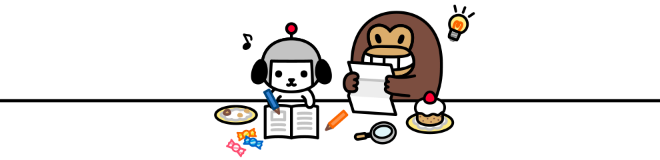 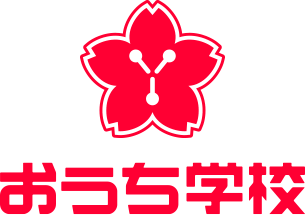 https://kids.yahoo.co.jp/study/ouchigakkou/小1から小６の　を　えらびましょう。や　の　　があります。　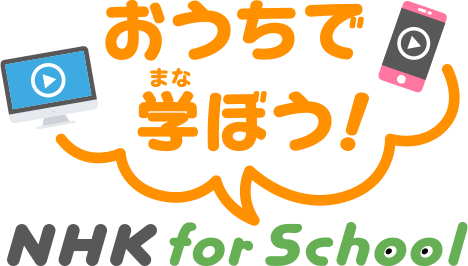 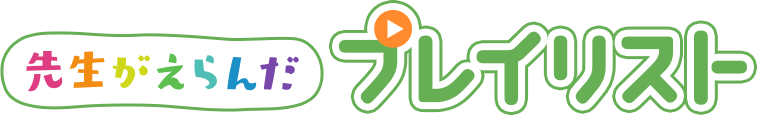 https://www.nhk.or.jp/school/ouchi/?cid=dchk-commonheaderの　を　見てみよう。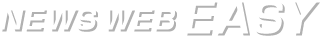 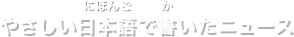 https://www3.nhk.or.jp/news/easy/　ニュースを　きましょう。みましょう。http://tagengohonyaku.jp/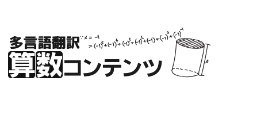 を　えらびます。語、、ポルトガル、ベトナム、で、のができます。光村図書https://www.mitsumura-tosho.co.jp/oshirase/shien_index.htmlの　を　んでくれます。プリントも　あります。NHKことばドリル（）https://www.nhk.or.jp/kokugo/drill/おはなしのくに（むかしばなし）http://www.nhk.or.jp/kokugo/ohanashi/にほんごであそぼ（）https://www.nhk.or.jp/kokugo/nihongo/さんすう犬　ワン（小１～小３）https://www.nhk.or.jp/sansuu/wan/さんすう刑事　ゼロ（小４～小６）https://www.nhk.or.jp/sansuu/keiji/Eテレ（NHK）　　ミミクリーズ：　月曜　１７：35 　 金曜　１０：００（） ノージーのひらめき工房（こうさく）：　土曜 7：30　水曜 １５：45おはなしのくに（むかしばなし）：　月曜　９：０５にほんごであそぼ（）：　月～金曜　１７：００さんすう犬ワン（小１～小３）：　月曜　９：４５刑事ゼロ（小４～小６）：　月曜９：５５をしてみよう！ カミキィkamikey origami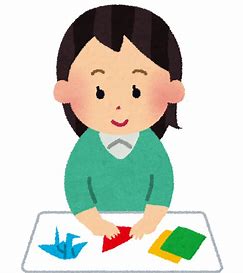 https://www.youtube.com/channel/UCu1u0lXr88VIHpdwPn3JCNgばぁばのチャンネルhttps://www.youtube.com/channel/UCtK-mz0HLb5ny9rU6yqsorw